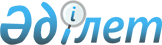 Ұлытау ауданында бөлшек салықтың арнаулы салық режимін қолдану кезінде салық мөлшерлемесінің мөлшерін төмендету туралыҰлытау облысы Ұлытау аудандық мәслихатының 2024 жылғы 5 наурыздағы № 108 шешімі. Ұлытау облысының Әділет департаментінде 2024 жылғы 13 наурызда № 110-20 болып тіркелді
      ЗҚАИ-ның ескертпесі!
      Осы шешім 01.01.2024 бастап қолданысқа енгізіледі.
      "Салық және бюджетке төленетін басқа да міндетті төлемдер туралы" Қазақстан Республикасы Кодексінің (Салық кодексі) 696-3-бабының 5-тармағына сәйкес, Ұлытау аудандық мәслихаты ШЕШІМ ҚАБЫЛДАДЫ:
      1. Ұлытау ауданында бөлшек салықтың арнаулы салық режимін қолдану кезінде төлем көзінен ұсталатын салықтарды қоспағанда, корпоративтік немесе жеке табыс салығының мөлшерлемесінің мөлшері салық кезеңінде алынған (алынуға жататын) кірістер бойынша 4 пайыздан 2 пайызға дейін төмендетілсін.
      2. Осы шешім 2024 жылғы 1 қаңтардан бастап қолданысқа енгізіледі және ресми жариялануға жатады.
					© 2012. Қазақстан Республикасы Әділет министрлігінің «Қазақстан Республикасының Заңнама және құқықтық ақпарат институты» ШЖҚ РМК
				
      Төраға

А. Курмансеитов
